গানপাউডার[সম্পাদনা]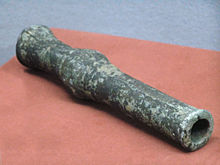 ত্রয়োদশ শতাব্দীতে ইউয়ান সাম্রাজ্যের চিরচায় প্রাপ্ত হ্যান্ডগান।চীনা আলকেমিগণ অমরত্বের অমৃত খুঁজতে গিয়ে গানপাউডার উদ্ভাবন করেন।[১৮] সং সাম্রাজ্যের শাসনামলে জেং গংলিয়াং এবং ইয়াং ওয়েইডি কর্তৃক ১০৪৪-এ রচিত গ্রন্থ উজিং জংইয়াও-এ (武经总要) গানপাউডারের নাইট্রেট মাত্রা ২৭% থেকে ৫০% বলা হয়েছে।[১৯] দ্বাদশ শতাব্দীর শেষদিকে চীনারা যে মাত্রায় নাইট্রেট ব্যবহার করে গানপাউডার বানাত তার বিস্ফোরণ ঢালাই লোহা দিয়ে তৈরি ধাতব কনটেইনার ভেদ করতে পারত।[২০]১২৮০ সালে ওয়েইইয়্যাং-এ বিশাল গানপাউডার আর্সেনালে দুর্ঘটনাবশত আগুন লেগে যায়। এর ফলে একটি বৃহৎ বিস্ফোরণ হয় এবং এক সপ্তাহ পর চীনা পরিদর্শক ঘটনাস্থলে গিয়ে দেখেন যে ১০০ জন পাহারাদার নিহত হয়েছিল, একটি কাঠের বীম ও পিলারগুলো ছিটকে গিয়ে উড়তে উড়তে বিস্ফোরণস্থল থেকে ১০ লি (~২ মাইল অথবা ~৩.২ কিলোমিটার) দূরে গিয়ে পড়েছিল।[২১]চতুর্দশ শতকে জিয়াও ইউ সামরিকক্ষেত্রে গানপাউডার ব্যবহারের উপর যখন হুওলংজিং বইটি লিখেন তখন চীনারা গানপাউডারের বিস্ফোরণ মাত্রা সংশোধন করেছিল এবং গানপাউডারে নাইট্রেটের সঠিক মাত্রাও ঠিক করতে পেরেছিল।[১৯] তারা ছয়টি ভিন্ন ভিন্ন ফর্মুলা বের করেছিল।[১৯] সেসময়ে চীনারা নাইট্রেট সমৃদ্ধ গানপাউডার দিতে রাউন্ড শট বানানো শিখেছিল।[২২]